Dear Sirs,I certify that the article entitled “Sorafenib and entecavir: the dioscuri of treatment for advanced hepatocellular carcinoma?” (ms code 874), submitted to World Journal of Gastroenterology, has been carefully revised in terms of language and English style by a Native English Speaker.I therefore believe – in accordance also with reviewer’s judgment (Language Evaluation: Grade B) – that the manuscript has reached an acceptable level of English language.Kind regards,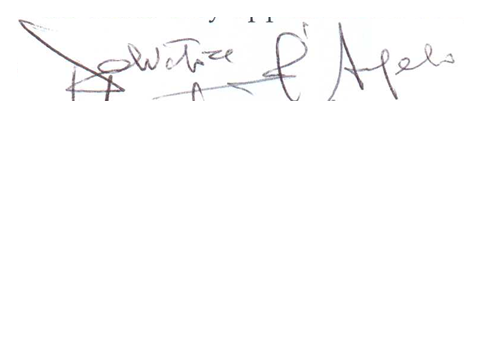 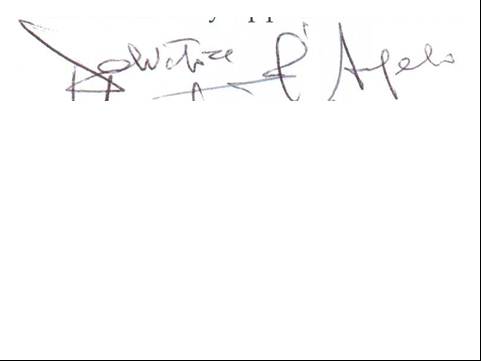 Salvatore D’AngeloSalvatore D’Angelo, M.D.Liver Unit, Clinical and Experimental Hepatology, S.G. Moscati Hospital, AvellinoAvellino Contrada Amoretta 83100. Email: sadangelo@aosgmoscati.av.it; salvatore.dangelo45@tin.it